ПРОЕКТ 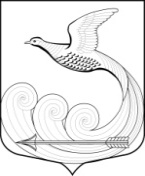 Местная администрациямуниципального образования Кипенское сельское поселениемуниципального образования Ломоносовского муниципального районаЛенинградской областиПОСТАНОВЛЕНИЕот   ХХ.ХХ.2023 г. № ХХд. КипеньО внесении изменений в постановление местной администрации муниципального образования Кипенское сельское поселение муниципального образования Ломоносовского муниципального района Ленинградской области от 03.03.2023 №104 «О внесении изменений в постановление местной администрации муниципального образования Кипенское сельское поселение муниципального образования Ломоносовского муниципального района Ленинградской области от 16.06.2022 г. № 725 «Об утверждении административного регламента по предоставлению муниципальной услуги «Включение в реестр мест (площадок) накопления твердых коммунальных отходов»».В соответствии с Федеральным законом от 06.10.2003г.  № 131-ФЗ «Об общих принципах организации местного самоуправления в Российской Федерации», Федеральным законом от 27.07.2010г. № 210-ФЗ «Об организации предоставления государственных и муниципальных услуг», местная администрация Кипенского сельского поселения постановляет:1. Внести в постановление местной администрации муниципального образования Кипенское сельское поселение муниципального образования Ломоносовского муниципального района Ленинградской области от 03.03.2023 №104 «О внесении изменений в постановление местной администрации муниципального образования Кипенское сельское поселение муниципального образования Ломоносовского муниципального района Ленинградской области от 16.06.2022 г. № 725 «Об утверждении административного регламента по предоставлению муниципальной услуги «Включение в реестр мест площадок) накопления твердых коммунальных отходов» следующее изменение:В наименовании постановления цифры «725» заменить цифрами «412».2. Разместить настоящее постановление на официальном сайте муниципального образования Кипенское сельское  поселение в информационно-телекоммуникационной сети Интернет.3.  Настоящее постановление вступает в силу с момента его официального опубликования.4.   Контроль за исполнением настоящего постановления оставляю за собой.Глава Кипенского сельского поселения                                                                  М. В. Кюне  